organizowane przezSTOWARZYSZENIE „UŚMIECHTURNUS  24.06-07.07.2024     Biały Dunajec "	PENSJONAT „U JĘDRUSIA”TURNUS  07.07-20.07.2024    Biały Dunajec "	PENSJONAT „U JĘDRUSIA”TURNUS  20.07-02.08.2024 Biały Dunajec "	PENSJONAT „U JĘDRUSIA”CENA - 1800 zł 
Cena obejmuje: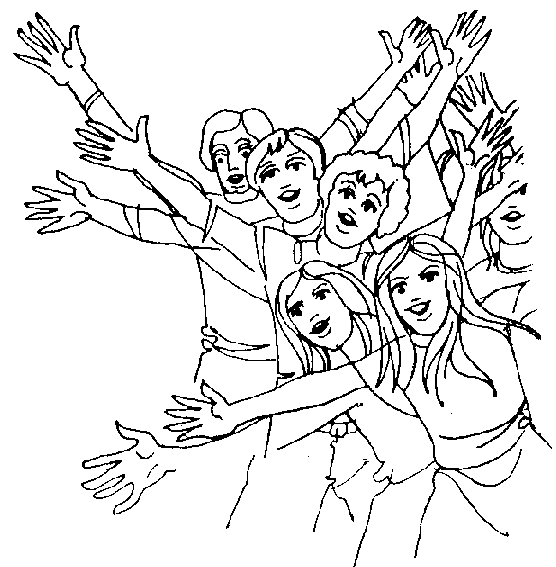 Przywóz i odwóz Cztery posiłki dziennieSpotkania liturgiczneWycieczki autokarowe i pieszeSpotkania z ciekawymi ludźmiDyskoteki, gry, konkursy i zajęcia grupoweDużo śpiewu i radości w atmosferze zrozumienia i miłościKONTAKT:tel. 601487 503,  721110862www.stowarzyszenieusmiech.euMIKOŁÓW, STOWARZYSZENIE „UŚMIECH” 